  Balatonszőlős Község       Önkormányzata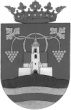        Polgármester     8233 Balatonszőlős, Fő u. 9.					Szám: …………/2017Előkészítő: Magyari ZsuzsaELŐTERJESZTÉSA Képviselő-testület 2017. május 16-i üléséreTárgy: Az Önkormányzat 2016. évi gazdálkodásáról szóló beszámoló elfogadásaAz Államháztartási törvény alapján a Polgármester a Képviselő-testület elé terjeszti a Jegyző által elkészített rendelettervezetet úgy, hogy az a Képviselő-testület elé terjesztését követő harminc napon belül, de legkésőbb a költségvetési évet követő ötödik hónap utolsó napjáig hatályba lépjen.Ennek a törvényi kötelezettségnek teszünk eleget a 2016. évi gazdálkodásról szóló beszámoló előterjesztésével.Az Önkormányzat feladatellátás általános értékelése:Balatonszőlős Község Önkormányzata az önkormányzati törvényben előírt kötelező feladatait 2016. évben is el tudta látni, az önként vállalt feladatok ellátása mellett. Az Önkormányzat a számláit határidőben fizette, az előkészített beruházásai és felújításai forráshiány miatt nem maradtak el. Az Önkormányzatnak likviditási gondjai nem voltak. A 2016. év során a Képviselő-testület a 2016. évi költségvetésről szóló 1/2016. (II.24.) önkormányzati rendeletet 4 alkalommal módosította.Mérlegtételek alakulásaAz Önkormányzat 2016. december 31. állapot szerinti vagyoni és pénzügyi helyzetét az éves beszámoló könyvviteli mérlege mutatja (1. melléklet).Az Önkormányzat 2016. december 31-i fordulónappal összeállított könyvviteli mérlegének főösszege 382.505.959 Ft, mely a bázis évhez viszonyítva, 325.618.385 Ft, + 17,47 %-os, volumenében 56.887.574 Ft növekedést jelent.Az eszközök állományának alakulása:A befektetett eszközök állományának alakulásaA befektetett eszközök nettó értéke a 2015. évi 363.275.903 Ft-ról 2016. évben 345.187.430 Ft-ra csökkent. A csökkenés elsősorban a tárgyi eszközökön belül az ingatlanok soron jelentkezik, értékesítés és az elszámolt értékcsökkenés miatt.A befektetett pénzügyi eszközök állománya 5.729.410 Ft, melynek részletezését a 16. számú melléklet tartalmazza.A forgóeszközök között a készletek és az értékpapírok állományának változása látható. 2016. december 31-én az Önkormányzat értékpapír állománnyal nem rendelkezett.A pénzeszközök állománya 2016. december 31-én 34.515.214 Ft, mely a bázis évhez viszonyítva (13.252.779 Ft) 160,4 %-os növekedést mutat.A követelések állománya 2.661.651 Ft, melynél az előző évhez viszonyítva (3.196.574 Ft) 16,73 %-os csökkenés látható.A sajátos eszközoldali és forrásoldali elszámolások mérlegsorokon a költségvetés terhére el nem számolható kifizetések, bevételek jelennek meg.Az aktív és passzív időbeli elhatárolások a 2014. január 1-től bevezetett pénzügyi számvitelben jelennek meg, a költségvetési számvitelben nem alkalmazható.A források állományának alakulásaA saját tőke az Önkormányzat rendelkezésére álló vagyon nagyságát és az eredmény változását mutatja.A kötelezettségek állománya az előző évihez képest mintegy 3%-al nőtt, ami elsősorban a hátralékos szállítóállományból adódik.Az Önkormányzat maradvány-kimutatását a 3. számú melléklet tartalmazza. Az Önkormányzat összes maradványa 2016. december 31-én 34.311.569 Ft, mely az előző évi 12.755.707 Ft-hoz képest 169 %-os növekedést mutat. Az önkormányzat költségvetési maradványa 11.809.550 Ft összegben kötelezettséggel terhelt, így a szabadon felhasználható maradvány 22.502.019 Ft, viszont a 2017. évi költségvetésben 33.500.000 forint maradvány már bevonásra került.Költségvetési adatok alakulásaA részletes mellékletek alapján készült főösszesítő (4. számú melléklet) összevontan tartalmazza az Önkormányzat gazdálkodásának fő bevételi és kiadási adatait. Összességében az Önkormányzat bevételei és kiadásai a módosított előirányzatokon belül alakultak, a bevételek 99,9 %-os, a kiadások pedig 81,4 %-os szinten teljesültek, a költségvetési többlet (tárgyévi maradvány) 34.311.569 Ft.Az 5. számú melléklet összességében mutatja be az Önkormányzat bevételeinek alakulását.Az Önkormányzat bevételei összességében 99,9 %-os szinten teljesültek, ezen belül a költségvetési bevételek 99,8 %-os, a finanszírozási bevételek 100 %-os szinten teljesültek. A működési célú támogatások államháztartáson belülről bevételek 100 %-os szinten teljesültek, ezen belül az önkormányzat működési támogatásai (állami támogatások) 100 %-os, az egyéb működési célú támogatások államháztartáson belülről szintén 100 %-os szinten teljesültek. Az állami támogatások eredeti előirányzata 2016. évben 22.626.310 Ft volt, 2016. év során 5.168.997 Ft összegben kerültek megállapításra működési célú többletforrások az Önkormányzat részére a központi költségvetésből, ilyen többletforrások voltak elsősorban a pénzbeli szociális ellátások kiegészítése, a bérkompenzáció, a szociális ágazati pótlék. Az egyéb működési célú támogatások között a támogatott projektekhez kapcsolódó működési kiadások támogatása, közcélú foglalkoztatás támogatása jelenik meg.Felhalmozási célú támogatások államháztartáson belülről bevételek 100 %-os szinten teljesültek, ez az adóság konszolidációban részt nem vett önkormányzatok támogatása, utak-, felújítására kapott támogatás.A saját bevételek közül legnagyobb arányú a közhatalmi bevételek, ezen belül is a helyi adó bevételek, melyek a költségvetési bevételek 21,82 %-át teszik ki. A közhatalmi bevételek a 2016. évre eredetileg tervezett szint felett teljesültek 134,5 %-os szinten. Az előző évi adóbevételekhez (13.101 eFt) viszonyítva mintegy 6,1 %-os növekedés jelentkezik.Közhatalmi bevételek alakulása:A működési bevételek 100 %-os szinten teljesültek.A felhalmozási célú átvett pénzeszközök 100,1 %-os szinten teljesültek.Az Önkormányzatnak visszatérítendő támogatása a járda építésére elnyert pályázat elszámolásából adódott, tekintettel arra, hogy a műszaki ellenőrzési feladatot az építési szerződés alapján a kivitelező vállalat végezte el, ez 139.293 Ft visszafizetési kötelezettséget jelent.Az Önkormányzat finanszírozási bevételei között jelenik meg az előző évi maradvány igénybevétele, a bankbetét megszüntetése, és az állami támogatás megelőlegezése.Az Önkormányzat bevételeinek részletezését az 5. számú melléklet mutatja be.Az Önkormányzat működési kiadásainak részletezését a 6. számú melléklet tartalmazza.Az Önkormányzati feladatok működési kiadásai összességében 94,3 %-os szinten teljesültek, melyek összességében a kiemelt előirányzatokon belül alakultak. Előirányzat túllépés egy feladaton sem mutatkozik.Az önkormányzati támogatások alakulását a 7. számú melléklet mutatja be, melynél az előirányzathoz viszonyítva a teljesítés 95,7 %-os.A támogatások, pénzeszköz átadások a módosított előirányzaton belül teljesültek.A szociális juttatások összességében a tervezett szinten belül teljesültek.Visszatérítendő támogatást, kölcsönt az Önkormányzat nem nyújtott 2016-ban.Az Önkormányzat kiadásainak szerkezetét vizsgálva megállapítható, hogy 2016. évben a költségvetési kiadásnak mindössze a 89,54 %-át teszik ki a működési kiadások. Ezek tartalmazzák az Önkormányzat működésének költségeit, valamint a kiadások teljesítését.A költségvetési kiadások alakulása 2015. és 2016. évekbenAz Önkormányzatnál összességében a működési kiadások 14 %-kal csökkentek az előző évi szinthez viszonyítva. A felhalmozási kiadások alakulását a 8. számú mellékletben mutatjuk be. A tervezett felhalmozási kiadások összességében 91,6 %-os szinten teljesültek.Beruházások tekintetében jelentős volt a közösségi ház bútorának beszerzése, a járda végszámla rendezése. Fejlesztési kiadások között legjelentősebb volumenű volt a Bakonykarszt Zrt által üzemeltetett szivattyú felújítása.Az államháztartási törvény 91. §-a alapján a helyi önkormányzat zárszámadásának előterjesztésekor a képviselő-testület részére tájékoztatásul a következő mérlegeket, kimutatásokat kell bemutatni:a helyi önkormányzat költségvetési mérlegét közgazdasági tagolásban (9. számú melléklet),a pénzeszközének változását (17. számú melléklet),a többéves kihatással járó döntések számszerűsítését évenkénti bontásban és összesítve (11. számú melléklet),a közvetett támogatásokat tartalmazó kimutatásokat (13. számú melléklet),az adósság állományát lejárat, a Stabilitási tv. 3. §-a szerinti adósságot keletkeztető ügyletek bel- és külföldi irányú kötelezettségek szerinti bontásban (12. számú melléklet),a vagyonkimutatását (15., 15/a., 15/b., 15.c. számú melléklet),az önkormányzat tulajdonában álló gazdálkodó szervezetek működéséből származó kötelezettségeket, a részesedések alakulását (16. számú melléklet).Továbbá a Stabilitási tv. 3. §. (1) bekezdése szerinti adósságot keletkeztető ügyleteknek és a saját bevételeknek a költségvetési évet követő három év tervezett bevételi és kiadási előirányzatainak keretszámait főbb csoportokban, és a tervszámoktól történő esetleges eltérés indokait (14. számú melléklet).A 9. számú melléklet tájékoztató jelleggel bemutatja a működési és a felhalmozási célú bevételek és kiadások alakulását mérlegszerűen egymástól elkülönítetten, de együttesen egyensúlyban.Az összesített mérleg alapján megállapítható, hogy a működési többlet fedezetet biztosított a felhalmozási kiadásokra és összességében 34.311.569 Ft többlettel (maradvánnyal) zárta az évet az önkormányzat.Az önkormányzat pénzeszközeinek változását a 17. számú mellékletben mutatjuk be, mely szerint 2016. évben 21.262.435 Ft-tal nőtt a pénzeszközök állománya.A 11. számú melléklet bemutatja az önkormányzat többéves kihatással járó döntéseinek számszerűsítését célok szerint évenkénti bontásban, valamint összesítve, mely az Önkormányzatnak nincs.A 12. számú melléklet bemutatja az Önkormányzat belföldi adósságállományának alakulását, mely 2016. december 31-i állapot szerint az Önkormányzatnak nincs hitelállománya.A 13. számú melléklet bemutatja a 2016. évi közvetett támogatásokat a jogszabályi előírásnak megfelelő tartalommal, mely tartalmazza az építményadó, a telekadó, az iparűzési adó, az idegenforgalmi adó, a gépjárműadó adókedvezményét, adómentességét, és a helyiségek hasznosításából származó bevételből nyújtott kedvezmény, mentesség összegét.Az adómentességek, adókedvezmények a törvény illetve törvényi felhatalmazás alapján a helyi adórendelet alapján kerültek megállapításra, az ebből adódó 2016. évi tényleges bevétel kiesés összege 1.182.000 Ft. Az önkormányzatnál az adómentességeken, adókedvezményeken kívül más jogcímen közvetett támogatás nem jelenik meg.A 14. számú melléklet alapján a Stabilitási törvény szerint az Önkormányzatnak további adósságot keletkeztető ügylete nincs. A saját bevételeken belül a helyi adó bevétel a tervezetett meghaladóan teljesült.A 15. számú melléklet az ingatlanvagyon alakulását mutatja be összesítetten, a részletes vagyonkimutatás a Hivatalban megtekinthető, terjedelmi okokból nem került csatolásra.A 15/a,b. számú melléklet az Önkormányzat vagyonkimutatását tartalmazza a 4/2013. (I.11.) kormány rendeletben meghatározott bontás szerint, tehát tartalmazza az önkormányzat vagyonát törzsvagyon (forgalomképtelen és korlátozottan forgalomképes), illetve üzleti vagyon bontásban, valamint az önkormányzat vagyonáról szóló 17/2014. (III.5.) önkormányzati rendeletben meghatározott forgalomképtelen vagyonból a nemzetgazdasági szempontból kiemelt jelentőségű vagyon elemeket.A 15/c. számú melléklet az immateriális javak és tárgyi eszközök alakulását mutatja be számviteli csoportosításban. Ezek a táblázatok tájékoztatást nyújtanak arról, mely eszközcsoportokban milyen változás történt a gazdálkodási év során.A 16. számú melléklet bemutatja a részesedések, értékpapírok állományát. A 10. számú melléklet összesítve bemutatja az Önkormányzat kötelező, önként vállalt, állami (államigazgatási) feladatainak megbontását.Az Önkormányzatnak Európai Uniós forrása és abból megvalósuló projekt 2016 évben nem volt.Összességében a költségvetés végrehajtásáról megállapítható, hogy a gazdálkodás pénzügyi egyensúlya biztosított volt. A képviselő-testület a döntéseivel a gazdálkodás stabilitásának megtartására törekedett. Az éves gazdálkodás során fő célkitűzés volt az önkormányzat kötelező feladatainak biztosítása, a fejlesztési célok megvalósítása a pályázati lehetőségek maximális kihasználása mellett.Kérem a tisztelt Képviselő-testületet, hogy az előterjesztést megvitatni és a rendelettervezetet elfogadni szíveskedjenek.A 2013 január 1.-én hatályba lépő, A Közös Önkormányzati hivatal létrehozásáról szóló megállapodásra hivatkozva, kérem a képviselőtestületet, hogy a Közös Hivatal 2016 évre szóló beszámolóját a melléklet alapján hagyja jóvá.Balatonszőlős, 2017. május 11.Mórocz LászlópolgármesterHATÁROZATI JAVASLAT…………/2017.(V.16.) sz. határozati javaslat:Balatonszőlős Község Önkormányzatának Képviselő-testülete hozzájárul a Közös Önkormányzati Hivatal 2016 évre vonatkozó költségvetési beszámolójának jóváhagyásához a melléklet alapján.Felelős: Mórocz LászlóHatáridő: azonnalBalatonszőlős Község Önkormányzat Képviselő-testületének…/2017. (…...) önkormányzati rendeleteaz önkormányzat 2016. évi költségvetési gazdálkodási beszámolójárólBalatonszőlős Község Önkormányzatának Képviselő-testülete az Alaptörvény 32. cikk (2) bekezdésében meghatározott eredeti jogalkotói hatáskörében, az Alaptörvény 32. cikk (1) bekezdés f) pontjában meghatározott feladatkörében eljárva a következőket rendeli el:1. §  A rendelet hatálya a Képviselő-testületre, annak tagjaira, az Önkormányzatra terjed ki.2. § A Képviselő-testület a község 2016. évi gazdálkodásának beszámolóját a 4. mellékletnek megfelelően:elfogadja.3. § (1) A Képviselő-testület az Önkormányzat 2016. december 31-i mérlegfőösszegét az 1. mellékletben szereplő mérleg adatai alapján 382.505.959 Ft-ban állapítja meg.   (2) A Képviselő-testület az Önkormányzat eredmény-kimutatását a 2. melléklet szerint jóváhagyja, mely szerint a mérleg szerinti eredmény összege -2.642.438 Ft.   (3) A Képviselő-testület az Önkormányzat 2016. évi összevont maradvány-kimutatását a 3. mellékletnek megfelelően jóváhagyja, melyben a maradvány összege 34.311.569 Ft.4. § Az Önkormányzatnál kimutatott szabadon felhasználható tárgyévi pénzmaradvány összegét tartalékba helyezi.5. § A Képviselő-testület az Önkormányzati bevételi előirányzatok teljesítését az 5. melléklet, a működési kiadási előirányzatok teljesítését a 6., 7. mellékletek szerinti részletezésben jóváhagyja.6. § A Képviselő-testület az Önkormányzat felhalmozási kiadások előirányzatának teljesítését a 8. melléklet szerinti részletezésben jóváhagyja.7. § A Képviselő-testület jóváhagyja a helyi önkormányzatok általános működéséhez és ágazati feladataihoz kapcsolódó támogatások és a központosított támogatások költségvetési törvény előírásai szerinti elszámolásait a 18., 18/a., 18/b. mellékletnek megfelelően.8. § A Képviselő-testület jóváhagyja az Önkormányzat összevont költségvetési mérlegét a 9. melléklet, a többéves kihatással járó döntések számszerűsítését évenkénti bontásban és összesítve a 11. melléklet, az adósság állományát lejárat, a Stabilitási tv. 3. §-a szerinti adósságot keletkeztető ügyletek bel- és külföldi irányú kötelezettségek szerinti bontásban a 12. melléklet, a közvetett támogatásokat tartalmazó kimutatásokat a 13. melléklet, a vagyonkimutatását a 15.,15/a,b. melléklet, és a pénzeszközének változását a 17. melléklet szerint, a Stabilitási tv. 3. §. (1) bekezdése szerinti adósságot keletkeztető ügyleteknek és a saját bevételeknek a költségvetési évet követő három év tervezett bevételi és kiadási előirányzatainak keretszámait és teljesítését főbb csoportokban a 14. melléklet, a részesedések és értékpapírok állományát a 16. melléklet szerint.9. § A Képviselő-testület a zárszámadási rendelet tájékoztató jellegű mellékleteit az alábbiak szerint jóváhagyja:Immateriális javak, tárgyi eszközök és üzemeltetésre, kezelésre átadott, koncesszióba adott, vagyonkezelésbe vett eszközök állományának alakulása 15/c. melléklet, a kötelező az önként vállalt és államigazgatási feladatok szerinti megbontást a 10. melléklet.10. § (1) A rendelet a kihirdetését követő napon lép hatályba. (2) A rendelet hatályba lépésével egyidejűleg a 2016. évi költségvetésről szóló 1/2016.(II.24.) rendelet, és az azt módosító 4/2016.(VII.5.), 7/2016.(IX.26.), 10/2016.(XII.16.), 4/2017. (II.27.) rendelet hatályát veszti.                            Mórocz László	                                        	dr. Tárnoki Richárd                              polgármester		                                                      jegyzőA rendelet kihirdetve: 2017. május                                                                                                                        	               dr.Tárnoki Richárd                                                                                                                                                   jegyzőÁltalános indokolásA helyi önkormányzatok 2016. évi zárszámadásának elkészítésével kapcsolatos előírásokat az államháztartásról szóló 2011. évi CXCV. törvény (továbbiakban: Áht.), az államháztartásról szóló törvény végrehajtásáról rendelkező 368/2011. (XII.31.) Korm. rendelet, valamint az államháztartás számviteléről szóló 4/2013. (I.11.) Korm. rendelet tartalmazza.A zárszámadás bemutatja a költségvetés bevételi és kiadási előirányzatainak teljesítését, a maradvány elszámolását önkormányzatra összesítve, ezen belül a működési, felújítási, beruházási feladatok teljesítését. Az önkormányzati vagyon változását és aktuális állapotát.Részletes indokolás§-hozMeghatározza a rendelet hatályát.§-hozMeghatározza az önkormányzat bevételi és kiadási főösszegét, ezen belül a költségvetési bevételek, kiadások, finanszírozási bevételek, kiadások és a maradvány összegét.§-hozMeghatározza az önkormányzat konszolidált mérlegének főösszegét, a konszolidált eredmény-kimutatást, és összevont maradvány-kimutatást.§-hozMeghatározza a felhasználható maradvány összegét az Önkormányzat vonatkozásában.§-hozMeghatározza a bevételi és kiadási előirányzatok teljesítésének részletezését tartalmazó mellékleteket.§-hozMeghatározza a beruházási, felújítási előirányzatok teljesítésének részletezését tartalmazó mellékleteket.§-hozMeghatározza a helyi önkormányzatok általános működéséhez és ágazati feladataihoz kapcsolódó támogatások és a központosított támogatások költségvetési törvény előírásai szerinti elszámolását tartalmazó mellékleteket.§-hozMeghatározza, hogy az Áht. 91. §.-a alapján a Képviselő-testület részére a zárszámadás előterjesztésekor kötelezően benyújtandó mérlegeket, kimutatásokat a rendelet-tervezet mely mellékletei tartalmazzák.§-hozMeghatározza a rendelet-tervezet tájékoztató jellegű mellékleteit.§-hozHatályba léptető, illetve hatályon kívül helyező rendelkezéseket tartalmazza.A.) Nemzeti vagyonba tartozó befektetett eszközök345.187.430 Ft   90,3 %B) Nemzeti vagyonba tartozó forgóeszközök 12.375 Ft      0,0 %C.) Pénzeszközök34.515.214 Ft   9,0 %D.) Követelések2.661.651 Ft     0,7 %E.) Egyéb eszközoldali sajátos elszámolások1.000 Ft       0,0%F.) Aktív időbeli elhatárolások128.289 Ft        0,0 %Eszközök összesen: 382.505.959 Ft100,0 %Megnevezés2015. év (Ft)2016. év (Ft)Változás %-aImmateriális javak00     0,0Tárgyi eszközök357.546.493339.458.020   94,9Befektetett pénzügyi eszközök    5.729.410    5.729.410 100,0Koncesszióba, vagyonkezelésbe adott eszközök                  0                  0     0,0Befektetett eszközök összesen363.275.903345.187.430   95,0G)Saját tőke322.975.947 Ft     84,4 %H)Kötelezettségek    3.643.023 Ft       1,0 %I)Kincstári számlavezetéssel kapcsolatos elszámolások                  0 Ft       0,0 %J)Passzív időbeli elhatárolások  55.886.989 Ft      14,6 %Források Összesen:382.505.959 Ft     100,0%Megnevezés2015. évi teljesítés (Ft)2016. évi teljesítés (Ft)Változás %-aTelekadó              241.000          345.886143,5 %Magánszemélyek kommunális adója  6.062.000        6.098.756100,6 %Iparűzési adó  4.189.000    5.055.388120,6 %Gépjárműadó  1.992.0002.173.032109,0 %Személyek utáni idegenforgalmi adó61.00075.370123,5 %Egyéb közhatalmi bev.(bírság, pótlék)   556.000          152.04127,3 %Közhatalmi bevételek összesen13.101.00013.900.473    106,1 %Megnevezés2015. év (Ft)2016. év (Ft)%Személyi juttatások  10.578.31210.030.095    94,8 %Munkaadót terhelő járulékok    2.513.5532.625.665104,4 %Dologi kiadások  21.661.404 12.762.32158,9 %Elvonások, befizetések         58.797139.293   236,9 %Egyéb működési célú támogatások áh-n belülre    6.942.3188.853.132   127,5 %Egyéb működési célú támogatások áh-n kívülre    1.897.3931.854.374   97,7 %Működési célú visszatérítendő támogatások, kölcsönök nyújtása áh-n kívülre            0           00Ellátottak pénzbeli juttatásai    299.4631.569.893     524,2 %Működési kiadások összesen43.951.240 37.834.77386,0 %Beruházások   3.568.7423.372.815  94,5 %Felújítások  40.716.616 1.021.4432,5 %Egyéb felhalm.célú támogatások áhb  11.678.31021.000      0,1 %Egyéb felhalmozási célú támogatások áh-n kívülreFelhalmozási célú támogatások, kölcsönök nyújtása áh-n kívülre            000Felhalmozási kiadások összesen  55.963.6684.415.258  7,8 %Költségvetési kiadások összesen  99.914.908  42.250.03142,2 %  63.693.715 forint teljesített költségvetési bevétellel121.698.268 forint teljesített finanszírozási bevétellel, ebből  12.756.000 forint teljesített belső hiány finanszírozási bevétellel       108.942.265 forint teljesített külső hiány finanszírozási bevétellel42.250.031 forint teljesített költségvetési kiadással108.830.380 forint teljesített finanszírozási kiadással34.311.569 forint  költségvetési maradvánnyal